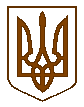 УКРАЇНАКОМИШУВАСЬКА СЕЛИЩНА РАДАОРІХІВСЬКОГО РАЙОНУ ЗАПОРІЗЬКОЇ  ОБЛАСТІПЕРШЕ ПЛЕНАРНЕ ЗАСІДАННЯ ДВАДЦЯТЬ ВОСЬМОЇ СЕСІЇВОСЬМОГО СКЛИКАННЯРІШЕННЯВИРІШИЛА:1. Внести зміни до рішення № 07 від  24.03.2017 Про прийняття до комунальної власності  територіальної громади в особі Комишуваської селищної ради  Оріхівського району Запорізької області  нерухомого майна, а саме:1.1. Пункт 1 рішення доповнити словами «та будівля котельні за адресою : Запорізька область, Оріхівський район, смт Комишуваха, вул. Смирнова 1а»1.2. Викласти пункт 2 рішення  в такій редакції: «Створити та затвердити   комісію по передачі майна за адресою: Оріхівський район, смт Комишуваха,  Смирнова 1 та майна за адресою: Оріхівський район, смт Комишуваха,  Смирнова 1а,   додаток 12. Комісії підготувати акти приймання передачі  майна вказаного в пункті 1.2 цього рішення та надати на розгляд чергове засідання виконавчого комітету.3. Контроль за виконанням даного рішення покласти на постійну комісію з питань планування, фінансів, бюджету та соціально-економічного розвитку.СКЛАД КОМІСІЇпо передачі майна за адресою: Оріхівський район, смт Комишуваха, вул. Смирнова 1а та за адресою: Оріхівський район, смт Комишуваха, вул. Смирнова 1Секретар ради                                                       В.Л. Король10.07.2018                                                      № 03      Про  внесення змін до рішення № 07 від  24.03.2017 Про прийняття до комунальної власності  територіальної громади в особі Комишуваської селищної ради  Оріхівського району Запорізької області  нерухомого майнаВідповідно до статей  26, 60 Закону України «Про місцеве самоврядування в Україні», керуючись  законами України «Про добровільне об’єднання територіальних громад», «Про передачу об’єктів права державної та комунальної форми власності», рішенням Оріхівської районної ради від 24.02.2017 № 18 «Про надання згоди на передачу нерухомого майна із спільної власності територіальних громад сіл, селища та міста Оріхівського району до комунальної власності Комишуваської селищної ради», та рішення Оріхівської районної ради  Запорізької області від 22 червня 2018 року № 10  розглянувши висновки постійних комісій, з метою організації відповідних заходів щодо прийняття до комунальної власності Комишуваської селищної ради  Оріхівського району Запорізької області  нерухомого майна, розташованого за адресою:   Запорізька       область, Оріхівський район, смт Комишуваха, вул. Смирнова, буд. 1а,  Комишуваська  селищна  рада Селищний головаЮ.В. Карапетян              Додаток №  1до рішення 28 сесії                                                                                                    Комишуваської селищної ради                                                                                                     від 10.07.2018 року № 03Голова комісіїГолова комісіїЗаяц  Надія  Гаврилівназаступник селищного голови з питань діяльності виконавчих органівЧлени комісіїЧлени комісіїІвахненко Тетяна Ростиславівнаначальник фінансового відділу  - головний бухгалтер Комишуваської   селищної           ради Курдельчук Ольга Володимирівнабухгалтер Комишуваської селищної ради   Музика Дмитро ПетровичГоловний лікар КЗ  «ЦПМСД» Комишуваської селищної  ради